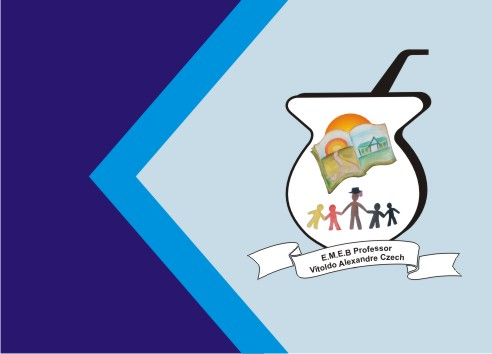 Tema da sequência didática: GREETINGSTeachers: Jaqueline Demartini e Vanice BissaniTempo de execução da sequência didática: 6 aulas, contemplando os meses de fevereiro e março. Objetivo da sequência didática:Apresentar-se utilizando a expressão MY NAME IS ........ e conhecer os colegas;Diferenciar BOY e GIRL;Utilizar as saudações GOOD MORNING e GOOD AFTERNOON;Diferenciar o uso do GOOD EVENING e GOOD NIGHT;Instigar o uso do HI e do BYE (GOODBYE), observando suas diferenças;Relatar informações pessoais e suas preferências;Fazer uso das saudações, diferenciando o formal e o informal;Despertar o interesse pelo uso das greetings em situações cotidianas.Conteúdos a serem trabalhados: Boy and girl;Greetings: good morning, good afternoon, good evening, good night, hi, good-bye;Introductions (My name is…);How old are you?;Numbers from 1 to 10.Habilidades da BNCC a serem desenvolvidas: (EF06LI16). Construir repertório relativo às expressões usadas para o convívio social e o uso da língua inglesa.(EF06LI17). Construir repertório lexical relativo a temas familiares (escola, família, rotina diária, atividades de lazer, esportes, entre outros).(EF06LI18). Reconhecer semelhanças e diferenças na pronúncia de palavras da língua inglesa e da língua materna e/ou outras línguas conhecidas.(EF06LI03). Solicitar esclarecimentos em língua inglesa sobre o que não entendeu e o significado de palavras ou expressões desconhecidas.Materiais necessários: materiais escolares e atividades impressas.Práticas Pedagógicas: 1ª Aula Objetivo: Apresentar-se utilizando a expressão MY NAME IS ........ e conhecer os colegas; Diferenciar BOY e GIRL.Desenvolvimento: a aula iniciará com uma roda de conversa, com apresentação da teacher e da forma de trabalho. Em seguida, cantaremos algumas canções de Hello e nos apresentaremos, utilizando a expressão MY NAME IS .... Na sequência, organizaremos o material de cada criança, colocando o nome nos cadernos e combinando as atividades. Por fim, exploraremos os vocábulos BOY e GIRL, fazendo uma atividade de registro e algumas brincadeiras. Terminaremos com uma música de clean up.Avaliação: Avaliação dos alunos se dará através do desempenho e participação efetiva nas atividades propostas pela professora.2ª Aula Objetivo:Relatar informações pessoais e suas preferências.Desenvolvimento: Como atividade de início, cantaremos algumas Hellosongs. Relembraremos os vocábulos BOYS e GIRLS e exploraremos as expressões: HOW OLD ARE YOU? e I AM .... YEARS OLD. Com essa atividade, relembraremos os números de 1 a 10 (de acordo com as idades das crianças). Por fim e como atividade de registro, as crianças farão uma atividade escrita denominada ALL ABOUT ME. Ao final, cantaremos algumas good-bye songs.Avaliação: Avaliação dos alunos se dará através do desempenho e participação efetiva nas atividades propostas pela professora.3ª Aula Objetivo: Utilizar as saudações GOOD MORNING e GOOD AFTERNOON.Desenvolvimento: A aula iniciará com uma Hellosong. Brincaremos de Symonsays para relembrar os vocábulos BOYS and GIRLS. Na sequência, introduziremos oralmente os greetings GOOD MORNING e GOOD AFTERNOON, fazendo com que pratiquem com seus colegas. Como registro, as crianças deverão completar os greetings com as letras que faltam e colorir as imagens representativas de cada um. Terminaremos com uma canção de goodbye.Avaliação: Avaliação dos alunos se dará através do desempenho e participação efetiva nas atividades propostas pela professora.4ª Aula Objetivo:Diferenciar o uso do GOOD EVENING e GOOD NIGHT.Desenvolvimento: A aula iniciará com uma música relembrando os vocábulos GOOD MORNING e GOOD AFTERNOON. Em seguida, vamos conversar sobre a diferença de uso do GOOD EVENING e GOOD NIGHT. Faremos a prática oral dos novos greetings e, como registro, as crianças irão identificar e diferenciar os greetings trabalhados até agora. Terminaremos com uma música de clean up.Avaliação: Avaliação dos alunos se dará através do desempenho e participação efetiva nas atividades propostas pela professora.5ª Aula Objetivo:Instigar o uso do HI e do BYE (GOODBYE), observando suas diferenças.Desenvolvimento: Iniciaremos a aula com várias canções de cumprimentos, relembrando o que foi trabalhado ao longo da sequência. Exploraremos oralmente os cumprimentos mais informais (HI, HELLO, GOODBYE, BYE), simulando situações reais de uso. Como registro, as crianças diferenciarão o uso dos vocábulos trabalhados nessa aula. Terminaremos com algumas canções de GOODBYE.Avaliação: Avaliação dos alunos se dará através do desempenho e participação efetiva nas atividades propostas pela professora.6ª Aula Objetivo:Fazer uso das saudações, diferenciando o formal e o informal; despertar o interesse pelo uso das greetings em situações cotidianas.Desenvolvimento: Para iniciar, relembraremos todos os greetings trabalhados ao longo da sequência, com músicas e situações de uso real. Como registro, as crianças farão uma cruzadinha avaliativa, relembrando cada um dos cumprimentos trabalhados. Terminaremos a aula cantando uma good bye song.Avaliação: Avaliação dos alunos se dará através do desempenho e participação efetiva nas atividades propostas pela professora.Finalização da sequência: Para avaliar se os alunos internalizaram todas as palavras e expressões trabalhadas, será feito, no final da aplicação da sequência didática, uma atividade diagnóstica e de registro, para assegurar que alcançamos os objetivos propostos.